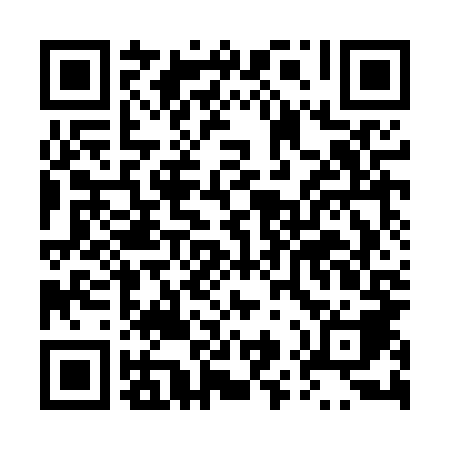 Ramadan times for Baniewice, PolandMon 11 Mar 2024 - Wed 10 Apr 2024High Latitude Method: Angle Based RulePrayer Calculation Method: Muslim World LeagueAsar Calculation Method: HanafiPrayer times provided by https://www.salahtimes.comDateDayFajrSuhurSunriseDhuhrAsrIftarMaghribIsha11Mon4:294:296:2512:114:025:595:597:4812Tue4:264:266:2212:114:036:016:017:5013Wed4:244:246:2012:114:056:036:037:5214Thu4:214:216:1812:114:066:056:057:5415Fri4:184:186:1512:104:086:076:077:5616Sat4:164:166:1312:104:096:086:087:5817Sun4:134:136:1012:104:116:106:108:0018Mon4:104:106:0812:094:126:126:128:0319Tue4:084:086:0612:094:146:146:148:0520Wed4:054:056:0312:094:156:166:168:0721Thu4:024:026:0112:094:176:176:178:0922Fri3:593:595:5812:084:186:196:198:1123Sat3:573:575:5612:084:196:216:218:1324Sun3:543:545:5412:084:216:236:238:1525Mon3:513:515:5112:074:226:256:258:1826Tue3:483:485:4912:074:246:266:268:2027Wed3:453:455:4612:074:256:286:288:2228Thu3:423:425:4412:064:266:306:308:2429Fri3:393:395:4212:064:286:326:328:2730Sat3:363:365:3912:064:296:346:348:2931Sun4:334:336:371:065:307:357:359:311Mon4:304:306:341:055:327:377:379:342Tue4:274:276:321:055:337:397:399:363Wed4:244:246:301:055:347:417:419:384Thu4:214:216:271:045:367:437:439:415Fri4:184:186:251:045:377:447:449:436Sat4:154:156:231:045:387:467:469:467Sun4:124:126:201:045:397:487:489:488Mon4:094:096:181:035:417:507:509:519Tue4:054:056:161:035:427:517:519:5310Wed4:024:026:131:035:437:537:539:56